 		REISANAMNESEVoor een goed advies is het belangrijk deze vragenlijst zo volledig mogelijk in te vullen. Gebruik voor iedere afzonderlijke reiziger een apart formulier.Datum invullen:	………………………………………………….Naam: 	Dhr / Mw	.........................................................................	 Beroep:		.......................................................................... Adres: 		.......................................................................... Postcode: 	............................. Woonplaats: ................................................................Tel.nr.(werk/privé/mobiel): ......................................................... Geboortedatum: ........................................................................ Geboorteland: 	..........................................gevestigd in Nederland sinds............................. huisarts:	......................U reist: 	alleen / met partner / kinderen / kennissen* Reden reis: 	vakantie / familiebezoek / tijdelijke vestiging* werk als........................................ / stage als ....................... Heeft u al eens eerder een verre reis gemaakt?Nee /Ja voor het laatst in .............. naar welk(e) land(en)* ................................. Heeft u toen problemen met betrekking tot uw gezondheid ondervonden? Nee /Ja, aard ....................................................................................................................... Reisplan:Vertrekdatum: ....................................... Totale verblijfsduur in dagen: ............. Vul in welk(e) land(en)* en gebieden u achtereenvolgens bezoekt en geef per gebied/regio de verblijfsduur aan- Land 			Streek/Stad		Verblijfsdata 			Aantal dagen I: ........................	 .......................... 	Van: ........... tem: .............. 	................. 2: ........................	 .......................... 	Van: ........... tem: .............. 	................. 3: ........................	 .......................... 	Van: ........... tem: .............. 	................. Als u alleen in steden verblijft, maakt u ook uitstapjes naar platteland,en zo ja zijn daar ook overnachtingen bij?........................ 	.......................... 	Van: ........... tem: ..............	 ................. ........................	 .......................... 	Van: ........... tem: ..............	................. Hoe omschrijft u uw reis?0 Volledig georganiseerd 				0 Alleen vervoer + verblijf is georganiseerd 0 Alleen vervoer is georganiseerd 			0 Alles zelf geregeld Verblijfsomstandigheden: 0 Hotel/pension				0 Appartement 			0 Boot 0 Guesthouse 				0 Bij lokale bevolking 		0 Nog niet bekend 0 Camping 				0 Bij kennissen/familie Vaccinatie gegevens:Als kind alle gebruikelijke vaccinaties gehad:  ja / nee / weet niet / gedeeltelijk, omdat……….Bent u in het verleden gevaccineerd tegen een van de volgende ziekten?Noteer het jaartal van de laatste vaccinatie (zie vaccinatieboekje)O DTP			 	...................... O buiktyfus			......................capsules/vaccinO hepatitis(immunoglobuline)	……………….O hepatitis A (vaccin) 		......................gedeeltelijk/volledigO hepatitis B (vaccin)		......................gedeeltelijk/volledig O BMR				...................... O griep				...................... O overige: 			...................... Complicaties ten gevolge van deze vaccinaties: 	Ja/nee, indien ja, welke .................... Relevante gegevens ivm voorschrijven van eventuele medicatie en adviezen ivm de reis:Overgevoelig voor bepaalde geneesmiddelen: 		Ja/nee, indien ja, welke …......................... Overgevoelig voor kippeneiwit: 				Ja/nee Miltverwijdering ondergaan: 				Ja/nee Transplantatie ondergaan: 				Ja/nee Maag- of darmklachten: 				Ja/nee Suikerziekte/nierziekte					Ja/nee Heeft u ooit (geleden aan) psoriasis / epilepsie / depressieve klachten / stollingsproblemenContactlenzen: 						Ja/neeVoor vrouwen:	bent u zwanger 			Nee/onbekend /ja…………….wekenzwangerschapswens: 			Ja/neeGewicht( voor kinderen<15 jaar)	………………………………………Crèchebezoek ( voor kinderen<5 jaar) 			ja/nee	Medische behandelingenMedische ingrepen in de afgelopen 12 maanden: 	Ja/nee,   indien ja, welke ............................................................................................................................ Ernstige ziekte(n): 					bekend/onbekend   indien onbekend, welke ................................................................................................................Actueel medicijngebruik: ……………………………..…………………………………………………………………………………………………Zelfzorgmedicatie(paracetamol, brufen etc)   …………………………………………………………Anticonceptiepil: 					Ja/nee Ondergetekende heeft bovenstaande naar waarheid ingevuld.datum:………………..				Handtekening												……………………………..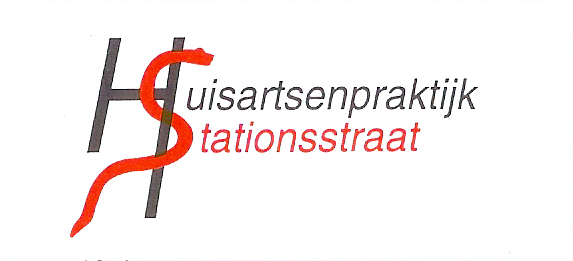 